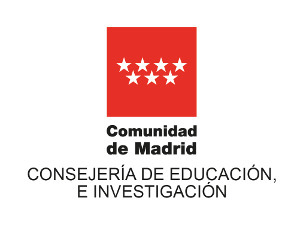 ANEXO IVENTREGA Y DEVOLUCIÓN DE LIBROS (CURSO 2018/2019)D/Dª.	,	Director/a	del	Centro 	,	Código	deCentro 	,	NIF 	,	Sito	en	C/	Av./- 	,Código	Postal			,	Municipio		, Dirección		de	Área	Territorial		de	Madrid-	,Teléfono	,	Fax	,	Correo	Electrónico	 	 	.NIA	,	matriculado	en	el	curso	escolar	- 	,  de este Centro, los libros de texto y material curricular de dicho curso.Madrid, a	de	deEl Director/aSELLO DEL CENTROMUY IMPORTANTE: La firma del presente recibí de entrega implica la aceptación expresa de las condiciones de uso y conservación de los libros de texto y materiales entregados que figuran en el reverso de este Anexo IV, de tal forma que el incumplimiento de alguna de dichas condiciones uso y conservación podría conllevar la inhabilitación para recibir nuevos materiales en préstamo.2º El responsable legal del alumno/a DEVUELVE los libros de texto y material curricular delcurso  	 uso.entregados por el centro, en perfectoestado deMadrid, a	      de  	de                   El Director/aSELLO DEL CENTRO